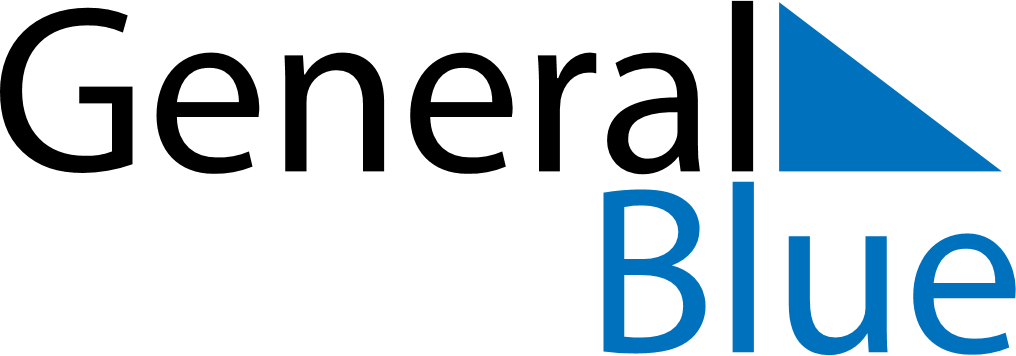 July 2024July 2024July 2024July 2024July 2024July 2024Nagaoka, Niigata, JapanNagaoka, Niigata, JapanNagaoka, Niigata, JapanNagaoka, Niigata, JapanNagaoka, Niigata, JapanNagaoka, Niigata, JapanSunday Monday Tuesday Wednesday Thursday Friday Saturday 1 2 3 4 5 6 Sunrise: 4:27 AM Sunset: 7:09 PM Daylight: 14 hours and 42 minutes. Sunrise: 4:27 AM Sunset: 7:09 PM Daylight: 14 hours and 41 minutes. Sunrise: 4:28 AM Sunset: 7:09 PM Daylight: 14 hours and 40 minutes. Sunrise: 4:28 AM Sunset: 7:09 PM Daylight: 14 hours and 40 minutes. Sunrise: 4:29 AM Sunset: 7:09 PM Daylight: 14 hours and 39 minutes. Sunrise: 4:29 AM Sunset: 7:08 PM Daylight: 14 hours and 38 minutes. 7 8 9 10 11 12 13 Sunrise: 4:30 AM Sunset: 7:08 PM Daylight: 14 hours and 37 minutes. Sunrise: 4:31 AM Sunset: 7:08 PM Daylight: 14 hours and 37 minutes. Sunrise: 4:31 AM Sunset: 7:07 PM Daylight: 14 hours and 36 minutes. Sunrise: 4:32 AM Sunset: 7:07 PM Daylight: 14 hours and 35 minutes. Sunrise: 4:33 AM Sunset: 7:07 PM Daylight: 14 hours and 34 minutes. Sunrise: 4:33 AM Sunset: 7:06 PM Daylight: 14 hours and 33 minutes. Sunrise: 4:34 AM Sunset: 7:06 PM Daylight: 14 hours and 32 minutes. 14 15 16 17 18 19 20 Sunrise: 4:35 AM Sunset: 7:05 PM Daylight: 14 hours and 30 minutes. Sunrise: 4:35 AM Sunset: 7:05 PM Daylight: 14 hours and 29 minutes. Sunrise: 4:36 AM Sunset: 7:04 PM Daylight: 14 hours and 28 minutes. Sunrise: 4:37 AM Sunset: 7:04 PM Daylight: 14 hours and 27 minutes. Sunrise: 4:37 AM Sunset: 7:03 PM Daylight: 14 hours and 26 minutes. Sunrise: 4:38 AM Sunset: 7:03 PM Daylight: 14 hours and 24 minutes. Sunrise: 4:39 AM Sunset: 7:02 PM Daylight: 14 hours and 23 minutes. 21 22 23 24 25 26 27 Sunrise: 4:40 AM Sunset: 7:01 PM Daylight: 14 hours and 21 minutes. Sunrise: 4:40 AM Sunset: 7:01 PM Daylight: 14 hours and 20 minutes. Sunrise: 4:41 AM Sunset: 7:00 PM Daylight: 14 hours and 18 minutes. Sunrise: 4:42 AM Sunset: 6:59 PM Daylight: 14 hours and 17 minutes. Sunrise: 4:43 AM Sunset: 6:59 PM Daylight: 14 hours and 15 minutes. Sunrise: 4:44 AM Sunset: 6:58 PM Daylight: 14 hours and 14 minutes. Sunrise: 4:44 AM Sunset: 6:57 PM Daylight: 14 hours and 12 minutes. 28 29 30 31 Sunrise: 4:45 AM Sunset: 6:56 PM Daylight: 14 hours and 10 minutes. Sunrise: 4:46 AM Sunset: 6:55 PM Daylight: 14 hours and 9 minutes. Sunrise: 4:47 AM Sunset: 6:54 PM Daylight: 14 hours and 7 minutes. Sunrise: 4:48 AM Sunset: 6:53 PM Daylight: 14 hours and 5 minutes. 